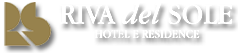 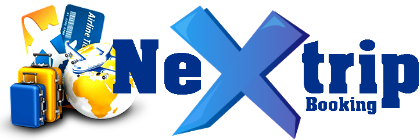 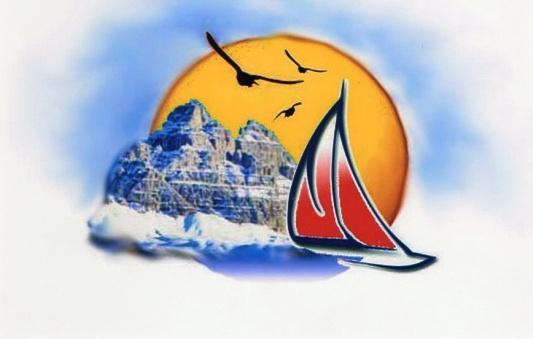 ASSICRAL ITALIA NETWORKASSICRAL ITALIA NETWORKEDUCATION ENOGASTRONOMICO E CULTURALE EDUCATION ENOGASTRONOMICO E CULTURALE EDUCATION ENOGASTRONOMICO E CULTURALE EDUCATION ENOGASTRONOMICO E CULTURALE EDUCATION ENOGASTRONOMICO E CULTURALE EDUCATION ENOGASTRONOMICO E CULTURALE EDUCATION ENOGASTRONOMICO E CULTURALE Giovinazzo 4/5/6 Marzo 2016Giovinazzo 4/5/6 Marzo 2016Giovinazzo 4/5/6 Marzo 2016Giovinazzo 4/5/6 Marzo 2016Giovinazzo 4/5/6 Marzo 2016Giovinazzo 4/5/6 Marzo 2016Giovinazzo 4/5/6 Marzo 2016 SCHEDA DI ACCREDITO ENTE ASSOCIATO EDUCATOUR. SCHEDA DI ACCREDITO ENTE ASSOCIATO EDUCATOUR. SCHEDA DI ACCREDITO ENTE ASSOCIATO EDUCATOUR. SCHEDA DI ACCREDITO ENTE ASSOCIATO EDUCATOUR. SCHEDA DI ACCREDITO ENTE ASSOCIATO EDUCATOUR. SCHEDA DI ACCREDITO ENTE ASSOCIATO EDUCATOUR. SCHEDA DI ACCREDITO ENTE ASSOCIATO EDUCATOUR.DESCRIZIONE AZIENDA:DESCRIZIONE AZIENDA:DESCRIZIONE AZIENDA:DESCRIZIONE AZIENDA:DESCRIZIONE AZIENDA:DESCRIZIONE AZIENDA:O       CRAL  _____________________________________________________ nr. Soci_______ O       CRAL  _____________________________________________________ nr. Soci_______ O       CRAL  _____________________________________________________ nr. Soci_______ O       CRAL  _____________________________________________________ nr. Soci_______ O       CRAL  _____________________________________________________ nr. Soci_______ O       CRAL  _____________________________________________________ nr. Soci_______ O       CRAL  _____________________________________________________ nr. Soci_______ O       ASSOCIAZIONE  _____________________________________________ nr. Soci _______O       ASSOCIAZIONE  _____________________________________________ nr. Soci _______O       ASSOCIAZIONE  _____________________________________________ nr. Soci _______O       ASSOCIAZIONE  _____________________________________________ nr. Soci _______O       ASSOCIAZIONE  _____________________________________________ nr. Soci _______O       ASSOCIAZIONE  _____________________________________________ nr. Soci _______O       ASSOCIAZIONE  _____________________________________________ nr. Soci _______O       AGENZIA VIAGGI O       AGENZIA VIAGGI O       AGENZIA VIAGGI O       AGENZIA VIAGGI O       AGENZIA VIAGGI O       AGENZIA VIAGGI O       AGENZIA VIAGGI O       TOUR OPERATOR O       TOUR OPERATOR O       TOUR OPERATOR O       TOUR OPERATOR O       TOUR OPERATOR O       TOUR OPERATOR O       TOUR OPERATOR O       ALTRO (specificare) ________________________________________________________O       ALTRO (specificare) ________________________________________________________O       ALTRO (specificare) ________________________________________________________O       ALTRO (specificare) ________________________________________________________O       ALTRO (specificare) ________________________________________________________O       ALTRO (specificare) ________________________________________________________O       ALTRO (specificare) ________________________________________________________Ragione Sociale _____________________________________________________________________________________Ragione Sociale _____________________________________________________________________________________Ragione Sociale _____________________________________________________________________________________Ragione Sociale _____________________________________________________________________________________Ragione Sociale _____________________________________________________________________________________Ragione Sociale _____________________________________________________________________________________Ragione Sociale _____________________________________________________________________________________Indirizzo _______________________________ CAP ______________ Località _______________________ Prov. ______Indirizzo _______________________________ CAP ______________ Località _______________________ Prov. ______Indirizzo _______________________________ CAP ______________ Località _______________________ Prov. ______Indirizzo _______________________________ CAP ______________ Località _______________________ Prov. ______Indirizzo _______________________________ CAP ______________ Località _______________________ Prov. ______Indirizzo _______________________________ CAP ______________ Località _______________________ Prov. ______Indirizzo _______________________________ CAP ______________ Località _______________________ Prov. ______Tel. ___________________________________________________________ Fax ________________________________Tel. ___________________________________________________________ Fax ________________________________Tel. ___________________________________________________________ Fax ________________________________Tel. ___________________________________________________________ Fax ________________________________Tel. ___________________________________________________________ Fax ________________________________Tel. ___________________________________________________________ Fax ________________________________Tel. ___________________________________________________________ Fax ________________________________E-mail __________________________________________ Sito web __________________________________________E-mail __________________________________________ Sito web __________________________________________E-mail __________________________________________ Sito web __________________________________________E-mail __________________________________________ Sito web __________________________________________E-mail __________________________________________ Sito web __________________________________________E-mail __________________________________________ Sito web __________________________________________E-mail __________________________________________ Sito web __________________________________________NOME  E COGNOME  PARTECIPANTE  (responsabile) ______________________________________________________NOME  E COGNOME  PARTECIPANTE  (responsabile) ______________________________________________________NOME  E COGNOME  PARTECIPANTE  (responsabile) ______________________________________________________NOME  E COGNOME  PARTECIPANTE  (responsabile) ______________________________________________________NOME  E COGNOME  PARTECIPANTE  (responsabile) ______________________________________________________NOME  E COGNOME  PARTECIPANTE  (responsabile) ______________________________________________________NOME  E COGNOME  PARTECIPANTE  (responsabile) ______________________________________________________Carica assunta all’interno del circolo ____________________________________ tel _____________________________Carica assunta all’interno del circolo ____________________________________ tel _____________________________Carica assunta all’interno del circolo ____________________________________ tel _____________________________Carica assunta all’interno del circolo ____________________________________ tel _____________________________Carica assunta all’interno del circolo ____________________________________ tel _____________________________Carica assunta all’interno del circolo ____________________________________ tel _____________________________Carica assunta all’interno del circolo ____________________________________ tel _____________________________Cellulare _____________________________________ e-mail _______________________________________________Cellulare _____________________________________ e-mail _______________________________________________Cellulare _____________________________________ e-mail _______________________________________________Cellulare _____________________________________ e-mail _______________________________________________Cellulare _____________________________________ e-mail _______________________________________________Cellulare _____________________________________ e-mail _______________________________________________Cellulare _____________________________________ e-mail _______________________________________________NOME  E COGNOME  AGGREGATO  _____________________________________________________________________NOME  E COGNOME  AGGREGATO  _____________________________________________________________________NOME  E COGNOME  AGGREGATO  _____________________________________________________________________NOME  E COGNOME  AGGREGATO  _____________________________________________________________________NOME  E COGNOME  AGGREGATO  _____________________________________________________________________NOME  E COGNOME  AGGREGATO  _____________________________________________________________________NOME  E COGNOME  AGGREGATO  _____________________________________________________________________Carica assunta all’interno del circolo ____________________________________ tel _____________________________Carica assunta all’interno del circolo ____________________________________ tel _____________________________Carica assunta all’interno del circolo ____________________________________ tel _____________________________Carica assunta all’interno del circolo ____________________________________ tel _____________________________Carica assunta all’interno del circolo ____________________________________ tel _____________________________Carica assunta all’interno del circolo ____________________________________ tel _____________________________Carica assunta all’interno del circolo ____________________________________ tel _____________________________Cellulare _____________________________________ e-mail _______________________________________________Cellulare _____________________________________ e-mail _______________________________________________Cellulare _____________________________________ e-mail _______________________________________________Cellulare _____________________________________ e-mail _______________________________________________Cellulare _____________________________________ e-mail _______________________________________________Cellulare _____________________________________ e-mail _______________________________________________Cellulare _____________________________________ e-mail _______________________________________________NESSUNA RESPONSABILITA’ POTRA’ ESSERE ATTRIBUITA ALL’ASSICRAL ITALIA NETWORK PER EVENTUALI DANNI A COSE E PERSONE DURANTE IL VIAGGIO E L’INTERO SOGGIORNO O PER VARIAZIONI O ANNULLAMENTO DEL PROGRAMMA.Quote di partecipazione:Per i Presidenti la quota di partecipazione è di € 30,00 mentre per gli Aggregati di € 115,00 (costo bus per gli spostamenti in loco inclusi).Per informazioni telefonare oppure inviare una e-mail a:MIMMO SANTORO  +39.360828644        mimmosantoro47@gmail.comNESSUNA RESPONSABILITA’ POTRA’ ESSERE ATTRIBUITA ALL’ASSICRAL ITALIA NETWORK PER EVENTUALI DANNI A COSE E PERSONE DURANTE IL VIAGGIO E L’INTERO SOGGIORNO O PER VARIAZIONI O ANNULLAMENTO DEL PROGRAMMA.Quote di partecipazione:Per i Presidenti la quota di partecipazione è di € 30,00 mentre per gli Aggregati di € 115,00 (costo bus per gli spostamenti in loco inclusi).Per informazioni telefonare oppure inviare una e-mail a:MIMMO SANTORO  +39.360828644        mimmosantoro47@gmail.comNESSUNA RESPONSABILITA’ POTRA’ ESSERE ATTRIBUITA ALL’ASSICRAL ITALIA NETWORK PER EVENTUALI DANNI A COSE E PERSONE DURANTE IL VIAGGIO E L’INTERO SOGGIORNO O PER VARIAZIONI O ANNULLAMENTO DEL PROGRAMMA.Quote di partecipazione:Per i Presidenti la quota di partecipazione è di € 30,00 mentre per gli Aggregati di € 115,00 (costo bus per gli spostamenti in loco inclusi).Per informazioni telefonare oppure inviare una e-mail a:MIMMO SANTORO  +39.360828644        mimmosantoro47@gmail.comNESSUNA RESPONSABILITA’ POTRA’ ESSERE ATTRIBUITA ALL’ASSICRAL ITALIA NETWORK PER EVENTUALI DANNI A COSE E PERSONE DURANTE IL VIAGGIO E L’INTERO SOGGIORNO O PER VARIAZIONI O ANNULLAMENTO DEL PROGRAMMA.Quote di partecipazione:Per i Presidenti la quota di partecipazione è di € 30,00 mentre per gli Aggregati di € 115,00 (costo bus per gli spostamenti in loco inclusi).Per informazioni telefonare oppure inviare una e-mail a:MIMMO SANTORO  +39.360828644        mimmosantoro47@gmail.comNESSUNA RESPONSABILITA’ POTRA’ ESSERE ATTRIBUITA ALL’ASSICRAL ITALIA NETWORK PER EVENTUALI DANNI A COSE E PERSONE DURANTE IL VIAGGIO E L’INTERO SOGGIORNO O PER VARIAZIONI O ANNULLAMENTO DEL PROGRAMMA.Quote di partecipazione:Per i Presidenti la quota di partecipazione è di € 30,00 mentre per gli Aggregati di € 115,00 (costo bus per gli spostamenti in loco inclusi).Per informazioni telefonare oppure inviare una e-mail a:MIMMO SANTORO  +39.360828644        mimmosantoro47@gmail.comNESSUNA RESPONSABILITA’ POTRA’ ESSERE ATTRIBUITA ALL’ASSICRAL ITALIA NETWORK PER EVENTUALI DANNI A COSE E PERSONE DURANTE IL VIAGGIO E L’INTERO SOGGIORNO O PER VARIAZIONI O ANNULLAMENTO DEL PROGRAMMA.Quote di partecipazione:Per i Presidenti la quota di partecipazione è di € 30,00 mentre per gli Aggregati di € 115,00 (costo bus per gli spostamenti in loco inclusi).Per informazioni telefonare oppure inviare una e-mail a:MIMMO SANTORO  +39.360828644        mimmosantoro47@gmail.comNESSUNA RESPONSABILITA’ POTRA’ ESSERE ATTRIBUITA ALL’ASSICRAL ITALIA NETWORK PER EVENTUALI DANNI A COSE E PERSONE DURANTE IL VIAGGIO E L’INTERO SOGGIORNO O PER VARIAZIONI O ANNULLAMENTO DEL PROGRAMMA.Quote di partecipazione:Per i Presidenti la quota di partecipazione è di € 30,00 mentre per gli Aggregati di € 115,00 (costo bus per gli spostamenti in loco inclusi).Per informazioni telefonare oppure inviare una e-mail a:MIMMO SANTORO  +39.360828644        mimmosantoro47@gmail.com